                                                  T.C.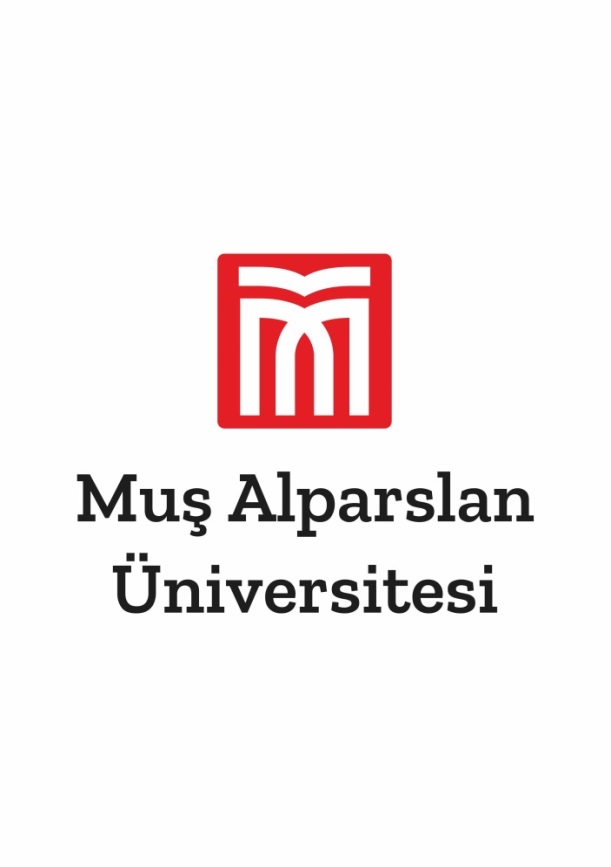                           MUŞ ALPARSLAN ÜNİVERSİTESİTeknik Bilimler Meslek Yüksekokulu Müdürlüğü……………………….Bölüm Başkanlığına                  Bölümünüz kadrosunda Öğretim Görevlisi olarak görev yapmaktayım. …………… tarihinden itibaren sona erecek olan görev süremin yeniden uzatılması hususunda;	Gereğini  bilgilerinize arz ederim. …/…./…..	           Adı- SoyadıAdres:  Muş Alparslan Üniversitesi Üniv. Teknik Bilimler MYOCep Tel: EKLER:1-Bölüm Başkanlığı Değerlendirme Formu  (1 Sayfa)2-Öğretim Görevlisi ve Okutman Kadrolarına Yeniden Atama ve Değerlendirme Kriterleri Formu  (1 Sayfa)3- ………..4- …………..